Начальнику Октябрьского (г. Могилева) отдела Департамента охраны МВД РБ подполковнику  милиции Драчеву И.И. 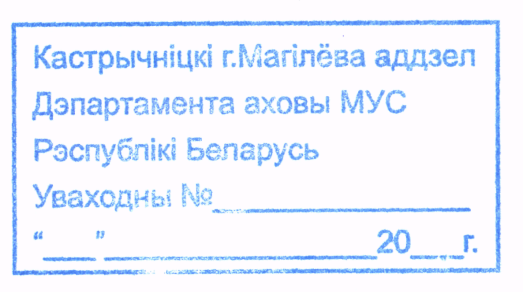 от ________________________________________________________________________________________________________проживающего по адресу:_____________________________________________________телефон домашний ______________Мобильный телефон ___________________________________Место работы ________________________________________Кол-во листов приложений ______ЗАЯВКАПрошу _____________________________ принадлежащее мне помещение ____________, (оборудовать и подключить, оборудовать, подключить)              				              (квартира, дом, гараж, сейф)расположенное по адресу: _________________________________________________________система охранной сигнализациисистема тревожной сигнализации.При монтаже квартиры: канал связи _________________ подъезд №_____, этаж № ______(номер телефона,  GPRS)Монтажные работы прошу произвести «____» __________ 2016 г                                   Обязуюсь оплатить стоимость установленной аппаратуры и выполненных монтажных работ.Памятку по вопросам оборудования жилых домов (помещений) ТСО и приема-передачи их под охрану получил.«____» __________ 2016 г                                   		_________________(подпись)Заявка для реализации принята сотрудником _____________________________________